第四届长三角力学论坛（第二轮通知）2023年10月13-15日  浙江省杭州市为了促进长三角地区力学学科的学术交流、科技发展和高校教学水平提升，依据长三角力学共同体（江苏省力学学会、上海市力学学会、安徽省力学学会、浙江省力学学会）工作会议的安排，第四届长三角力学论坛将于2023年10月1315日在浙江省杭州市举办。本次会议由长三角力学共同体主办，浙江省力学学会和浙江大学航空航天学院共同承办，现已邀请以下力学知名专家做大会报告：力学论坛将就力学所有学科的教学、科研、工程应用、科普等方面组织分会场交流。现热忱邀请长三角各省市力学同仁报名参会交流。本次会议注册费1200元，会议期间食宿费自理。江苏省力学学会 、上海市力学学会安徽省力学学会、浙江省力学学会（代章）2023年9月8日会务事项1. 会议时间：2023年10月1315日，其中10月13日13:00-20:00在杭州开元名都大酒店一楼大厅报到，10月1415日进行学术交流，10月15日晚上开始离会。2. 会议和住宿地点：杭州开元名都大酒店，地址：浙江省杭州市萧山区市心中路818号，电话：（0571）82888888。大床房510元/间/晚；双床房460元/间/晚。房间预定入口（链接或二维码）:https://csjlxlt.baibuhz.com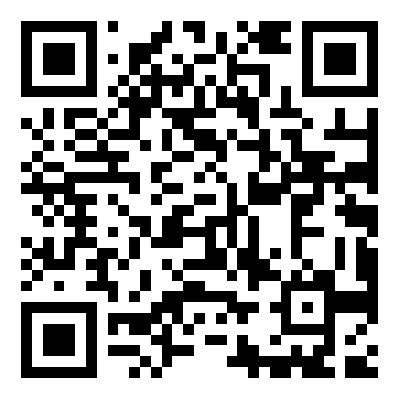 3. 会议征文：摘要模板见附件1，字数为300~500字，于9月25日前发到会务组邮箱gtyzj2023@163.com。提交摘要的同时请填写参会回执表。摘要录用通知时间：2023年9月30日前。4. 拟参会代表填写本通知附件2的参会回执，于9月25日前发到会务组邮箱gtyzj2023@163.com。5. 转账和非公务卡缴纳注册费（缴纳注册费时请务必备注“单位（与发票抬头相同）、姓名，长三角力学论坛”等信息，并将转账回执图片和开票信息（包括：发票单位抬头、纳税人识别号、姓名、手机号、邮箱、金额）发送给会务财务联系人周引（iamsecretary@zju.edu.cn）：账户：浙江省力学学会开户行：中国工商银行杭州羊坝头支行账号：1202020109014434748注：会务提供公务卡现场刷卡支付注册费。6. 会议将评选优秀学生论文，参加评选的研究生需在摘要接收后提交全文。7. 会务联系人：周  引：13858030082，iamsecretary@zju.edu.cn （财务）潘定一：18805812045，dpan@zju.edu.cn （回执和摘要）吴林林：15257158884，Lynn@baibuhz.com（会务公司活动负责人）蒋  雯：19558244743，1966970127@qq.com（会务公司住宿负责人）王惠明：13858057550，wanghuiming@zju.edu.cn8.会议微信联络群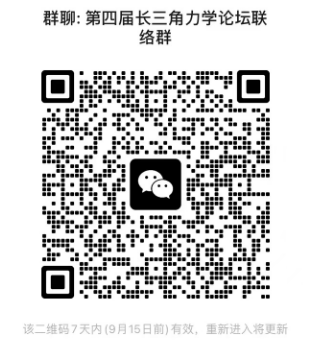 附件1：第四届长三角力学论坛摘要模板附件2：第四届长三角力学论坛参会回执附件2：第四届长三角力学论坛     参  会  回  执注：此回执连同论文摘要于2023年9月25日前发到会议邮箱：gtyzj2023@163.com酒店位置和交通杭州开元名都大酒店，浙江省杭州市萧山区市心中路818号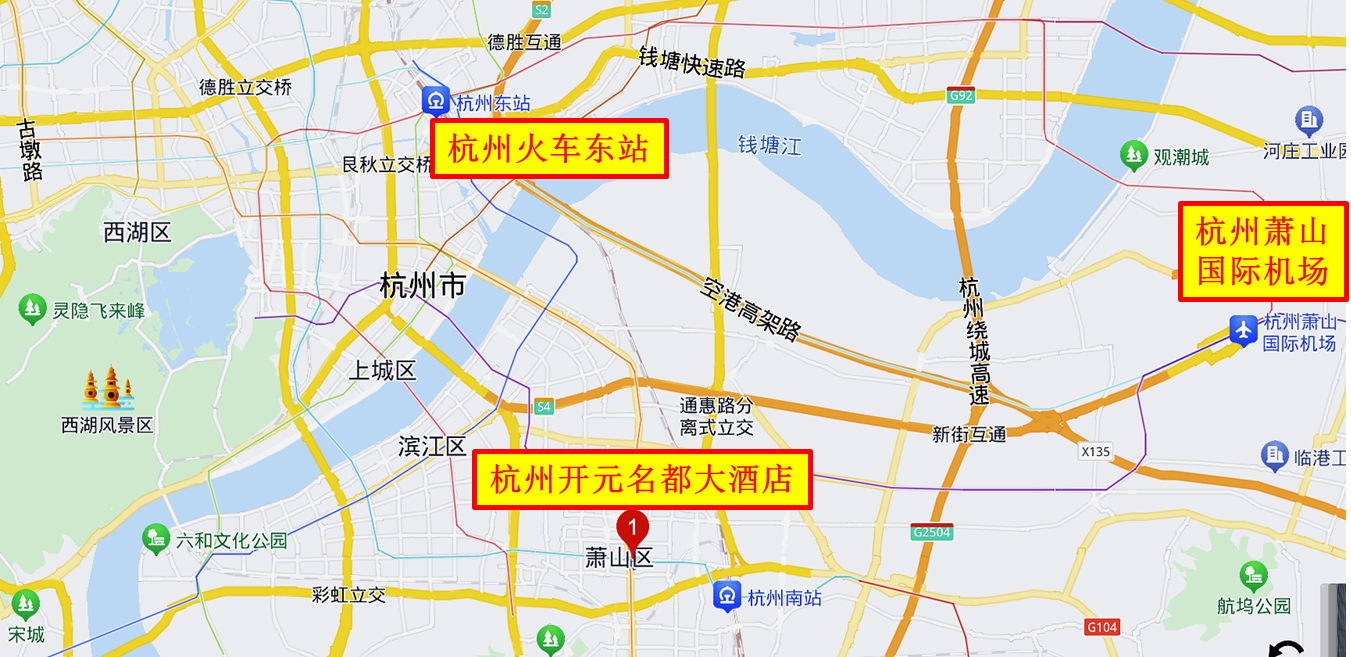 杭州萧山国际机场距离约23 公里（1）出租车时长约35分钟，打表出租车费用约83 元人民币（不同时段会有所差别）；（2）地铁7号线在萧山国际机场站上车，乘坐8站后在建设三路站下车，转乘地铁2号线，乘坐2站后在人民广场站下车（C2出口），步行220米即可到达酒店，全程约51分钟。杭州火车东站距离约22 公里（1）出租车时长约35 分钟，打表出租车费用约78 元人民币（不同时段会有所差别）；（2）地铁6号线在火车东站站上车，乘坐6站后在钱江世纪城站下车，转乘地铁2号线，乘坐6站后在人民广场站下车（C2出口），步行220米即可到达酒店，全程约38分钟。（3）乘地铁4号线在火车东站站上车，乘坐4站后在钱江路站下车，转乘地铁2号线，乘坐7站后在人民广场站下车（C2出口），步行220米即可到达酒店，全程约40分钟。杭州火车站距离约15 公里（1）出租车时长约30 分钟，打表出租车费用约54 元人民币（不同时段会有所差别）；（2）乘地铁5号线，乘坐10站后在人民广场地铁站下（C2出口），步行220米即可到达酒店，全程约38分钟。报告人职位报告题目郭万林中国科学院院士，南京航空航天大学教授水伏学：力学的新疆界罗喜胜中国科学院力学研究所所长，中国科学技术大学教授，杰青发散RMI研究进展与展望李  惠哈尔滨工业大学教授，国家自然科学基金创新群体负责人、杰青、长江学者特聘教授流固耦合力学微分控制方程的物理机器学习求解和逼近方法廖世俊上海交通大学“春申”讲席教授，海洋工程全国重点实验室主任，杰青、长江学者特聘教授超混沌与实验可重复性危机单位名称通讯地址纳税人识别号姓名性别职务/职称是否投稿是否宣讲手机号E-mail宣讲人姓名报告题目报告题目报告题目报告题目报告题目是否评优(宣讲并提交全文)住宿温馨提示：请参会代表通过会务事项第2条提供的链接或二维码进行房间预订。由于该时间段正值旺季，房源紧张，请尽早预订。酒店预订点击首页右上角的酒店登录，完成注册后进行预订。温馨提示：请参会代表通过会务事项第2条提供的链接或二维码进行房间预订。由于该时间段正值旺季，房源紧张，请尽早预订。酒店预订点击首页右上角的酒店登录，完成注册后进行预订。温馨提示：请参会代表通过会务事项第2条提供的链接或二维码进行房间预订。由于该时间段正值旺季，房源紧张，请尽早预订。酒店预订点击首页右上角的酒店登录，完成注册后进行预订。温馨提示：请参会代表通过会务事项第2条提供的链接或二维码进行房间预订。由于该时间段正值旺季，房源紧张，请尽早预订。酒店预订点击首页右上角的酒店登录，完成注册后进行预订。温馨提示：请参会代表通过会务事项第2条提供的链接或二维码进行房间预订。由于该时间段正值旺季，房源紧张，请尽早预订。酒店预订点击首页右上角的酒店登录，完成注册后进行预订。温馨提示：请参会代表通过会务事项第2条提供的链接或二维码进行房间预订。由于该时间段正值旺季，房源紧张，请尽早预订。酒店预订点击首页右上角的酒店登录，完成注册后进行预订。备注说明